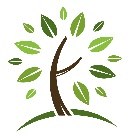 Outside Kids Ocean Forest KindergartenField Trips/Waiver/Liability/Photo Release/Informed ConsentMy child has my permission to attend a Field Trips with Outside Kids Ocean Forest Kindergarten at: _____   Dutton Island             _____   Hanna Park                  _____   Coquina Park and BeachChild’s Full Name:   _______________________________________________________________________________________Nickname:   ______________________  Date of Birth:   _________________________   Gender: ________________________Address:   ______________________________________________________________________________________________Mother’s (OR Guardian’s) Name:   ___________________________________________________________________________Address:   ______________________________________________________________________________________________Cell Number:   _____________________________________  Work Number:   _______________________________________Email Address:   _________________________________________________________________________________________ Father’s Name: __________________________________________________________________________________________Address:   ______________________________________________________________________________________________Cell Number:   _____________________________________  Work Number:   _______________________________________Email Address: ____________________________________________________________________________________________  Emergency Contact Name:    ________________________________________________________________________________Cell Number:   _____________________________________  Work Number:   _______________________________________Can your child swim?   _________________ Allergy Alert:   ____________________________________________________________________________________________ Waivers and Informed ConsentMy signature indicates that I permit Outside Kids Ocean Forest Kindergarten to use pictures of my child, as a program participant, in promotional literature, videos, the Outside Kids Ocean Forest Kindergarten website and social media. I understand my child’s name will not be published.I, as parent/guardian of __________________________________________________, hereby assume all risks and hazards incidental to the conduct of the activities at Outside Kids Ocean Forest Kindergarten. My child is physically fit for the program in which I have enrolled him/her.I HERELY RELEASE AND SHALL DEFEND, INDEMNIFY AND HOLD HARMLESS RELEASEES FROM EVERY CLAIM AND ANY LIABILITY THAT I OR MY CHILD MAY ALLEGE AGAINST RELEASEES (including reasonable legal fees and costs) AS A DIRECT OR INDIRECT RESULT OF INJURY OR DEATH TO ME OR MY CHILD BECAUSE OF MY CHILD’S PARTITIPATION IN ANY OUTSIDE KIDS OCEAN FOREST KINDERGARTEN ACTIVITY WHETHER CAUSED BY THE NEGLIGENCE OF RELEASEES OR OTHERS TO THE MAXIMUM EXTENT PERMITTED BY LAW. I PROMISE NOT TO SUE RELEASEES ON MY BEHALF OR ON BEHALF OF MY CHILD REGARDING ANY CLAIM ARISING FROM OR RELATED TO MY CHILD’S PARTICIPATION IN ANY OUTSIDE KIDS ACTIVITIES.I ACKNOWLEDGE THAT, BY SIGNING THIS DOCUMENT, I AM RELEASING OUTSIDE KIDS OCEAN FOREST KINDERGARTEN STAFF MEMBERS AND VOLUNTEERS (COLLECTIVELY “RELEASEES”) FROM LIABILITY, AND THAT I AM GIVING UP SUBSTANTIAL LEGAL RIGHTS. THIS PERMISSION/RELEASE FORM IS A CONTRACT WITH LEGAL AND BINDING CONSEQUENCES AND IT APPLIES TO ALL ACTIVITIES IN WHICH MY CHILD ENGAGES DURING THE OUTSIDE KIDS OCEAN FOREST KINDERGARTEN SCHOOL DAY OR OTHER ACTIVITY REGARDLESS OF WHETHER SUCH ACTIVITY IS A PART OF A FORMAL PROGRAM. I UNDERSTAND THAT NO INSURANCE COVERAGE IS PROVIDED BY OUTSIDE KIDS OCEAN FOREST KINDERGARTEN. I HAVE READ THIS RELEASE CAREFULLY BEFORE SIGNING. I UNDERSTAND WHAT THIS RELEASE MEANS AND WHAT I AM AGREEING TO BY SIGNING.Parent Signature:   _________________________________________   Date:   ________________________________________Informed Consent My child has my permission to participate in the following forest and ocean play activities that may have inherent risks.*PLEASE INITIAL*____   Playing near or in bodies of water____   Boogie boarding____   Surfing____   Paddleboard rides - PDF required                                                 ____   Hiking____   Climbing trees____   Playing with sticks____   Exposure to potentially hazardous natural elements - insects, wild animals, plants, sun, wind, rain, waves, marine life____   Bicycle riding____   Canoe and kayak - PDF required____   Campfires - building and cooking over 